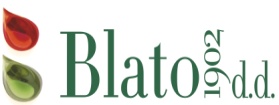 JELOVNIK  ZA OSNOVNU ŠKOLU CENTAR                                                         01.09.2020.-30.09.2020.                                          TJEDAN  I.Potenc. alergeni u hrani* Ponedjeljak  07.09.Maneštra od leće i povrća celer*Odresci od suhog mesaDomaća slastica mlijeko i mlij.proiz.,orašasto voće*Polub./miješ. kruh gluten*    Utorak 08.09.Pileći rižotoSalata od svježeg kupusaPolub./miješ. kruh gluten*    Srijeda 09.09.Juhaceler*Mesne okruglice u umaku od rajčiceKrumpir piremlijeko*Polub./miješ.kruh gluten*    Srijeda 09.09.Juhaceler*Mesne okruglice u umaku od rajčiceKrumpir piremlijeko*Polub./miješ.kruh gluten*    Četvrtak  10.09.Juneći gulaš s tjesteninom gluten,jaje*Sezonska salataJogurt mlijeko*Polub./miješ. kruh kruh gluten*    Četvrtak  10.09.Juneći gulaš s tjesteninom gluten,jaje*Sezonska salataJogurt mlijeko*Polub./miješ. kruh kruh gluten*  Petak  11.09.Pohani file oslića mlijeko,jaje,gluten*Blitva ili restani krumpirVoćePolub./miješani kruh kruh gluten*  Petak  11.09.Pohani file oslića mlijeko,jaje,gluten*Blitva ili restani krumpirVoćePolub./miješani kruh kruh gluten* II.Potenc. alergeni u hrani* Ponedjeljak  14.09.Maneštra od povrća i bijelog  mesaceler*Kolač mlijeko i mlij.proiz.,gluten,orašasto voće*Polub./miješ.kruh gluten*    Utorak 15.09.Pohani pileći odresci sa sezamom mlijeko,jaje,gluten*Varivo od kupusa ili keljaPuding vanilija mlijeko*Polub./miješ.kruh gluten*    Srijeda 16.09.Juha celer*Svinjski kotleti u saftu Đuveč ili riži-bižiPolub./miješ.kruh gluten*    Srijeda 16.09.Juha celer*Svinjski kotleti u saftu Đuveč ili riži-bižiPolub./miješ.kruh gluten*    Četvrtak 17.09.  Juneći gulaš PalentaJogurt mlijeko*Polub./miješ.kruh gluten*    Četvrtak 17.09.  Juneći gulaš PalentaJogurt mlijeko*Polub./miješ.kruh gluten*  Petak  18.09.Tjestenina u umaku od tuneSalataDomaća slasticamlijeko,gluten,orašasti plodovi,jaja*Polubijeli/miješ.kruh gluten*  Petak  18.09.Tjestenina u umaku od tuneSalataDomaća slasticamlijeko,gluten,orašasti plodovi,jaja*Polubijeli/miješ.kruh gluten*  III.Potenc. alergeni u hrani* Ponedjeljak  21.09.Maneštra od ječmaceler,gluten*Odresci od suhog mesaKiflice marmelada/čokolada mlijeko i mlij.proiz.,jaja,orašasto voće*Polub./miješ.kruh gluten*    Utorak 22.09.Juneći gulaš od mljevenog mesa (bolognese) sa tjesteninom jaje,gluten*Sezonska salataPolub./miješ.kruh gluten*    Srijeda 23.09.Pohani pileći odresci mlijeko,jaje,gluten*Restani krumpirVoćePolub./miješ.kruh gluten*    Srijeda 23.09.Pohani pileći odresci mlijeko,jaje,gluten*Restani krumpirVoćePolub./miješ.kruh gluten*    Četvrtak 24.09. Juha celer,gluten*     Musaka od mesa i povrća ili polpete u saftuVarivo od povrća Polub./miješ.kruh gluten*    Četvrtak 24.09. Juha celer,gluten*     Musaka od mesa i povrća ili polpete u saftuVarivo od povrća Polub./miješ.kruh gluten*  Petak  25.09.Juha celer*Pohani filet oslića mlijeko,jaje,gluten* ili svježa ribaBlitva na dalmatinskiDomaći kolač mlijeko,jaje,gluten,orašasto voće*Polub./ miješ.kruh gluten*  Petak  25.09.Juha celer*Pohani filet oslića mlijeko,jaje,gluten* ili svježa ribaBlitva na dalmatinskiDomaći kolač mlijeko,jaje,gluten,orašasto voće*Polub./ miješ.kruh gluten*  IV.Potenc. alergeni u hrani* Ponedjeljak  28.09.Maneštra od bobići (mladi kukuruz, mrkva, krumpir)Odresci od suhog mesaPalačinke mlijeko i mlij.proiz.,jaja,orašasto voće*Polub./miješ.kruh gluten*    Utorak 29.09.Krumpir gulašSezonska salataFritule jaje,gluten*Polub./miješ.kruh gluten*         ,     Srijeda 30.09.Pileća juha sa noklicama od griza celer,gluten*Pečena piletinaĐuveč    Polub./miješ.kruh gluten*